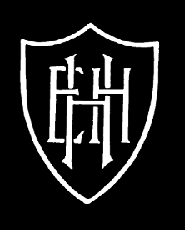 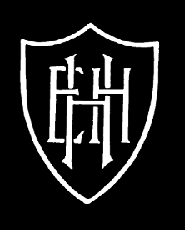 section a: athlete detailsPlease note: This is a required field, so  Athletics can invite you to access your MyAthletics portal to complete the registration process with them.  Athletics will not market to you without your express consent.SECTION B: PARENT/CARER DETAILSIf you are under 18 years of age, please ask your parent/carer to complete the following section.Please note: This is a required field, so  Athletics can invite you to access your MyAthletics portal to complete the registration process with them.  Athletics will not market to you without your express consent.section C: Additional SupportPlease detail below any disability you have and/or any additional support you may require from our club coachessection D: Medical informationPlease detail below any important medical information that our coaches/junior coordinator should be aware of (e.g. epilepsy, asthma, diabetes, allergies, etc.) Please do not leave blank – if there is no information please write ‘None’.I consent to my special category personal data provided in section C and D to be shared with coaches for the purposes of the delivery of my safe participation in club activity. This data will not be shared or processed for any other purpose.section e: Emergency contact details Please insert the information below to indicate the persons who should be contacted in event of an incident/accident.section F: Photography & Video ConsenT (Those AgED 18 or under)EAST HULL HARRIERS recognises the need to ensure the welfare and safety of all young people in athletics. In accordance with the UK Athletics child protection policy and procedures, we will not permit photographs, video or other images of children/young people to be taken without the consent of the parents/carers and children/young people.The Club will take all possible steps to ensure these images are used solely for the purposes they are intended. If you become aware that these images are being used inappropriately you should inform the Club/County Welfare Officer immediately.I ………………………. (parent/carer) consent to EAST HULL HARRIERS photographing or videoing my child’s involvement in athletics for the period shown on this form for the purposes of publicising and promoting the club or sport, or as a coaching aidsection G: CLUB PRIVACY STATEMENT & COMMUNICATION PREFERENCESEAST HULL HARRIERS (The Club) take the protection of the data that we hold about you as a member seriously and will do everything possible to ensure that data is collected, stored, processed, maintained, cleansed and retained in accordance with current and future UK data protection legislation.Please read the full privacy notice carefully to see how The Club will treat the personal information that you provide to us. We will take reasonable care to keep your information secure and to prevent any unauthorised access. In addition to receiving general club communications please let us know how else you would like to hear from us: In addition to email I am happy to receive communications via: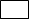 SMS                                       Postsection H: DaTA SHARING WITH  ATHLETICSWhen you become a member of or renew your membership with [insert name of club] you will automatically be registered as a member of England Athletics. We will provide England Athletics with your personal data which they will use to enable access to an online portal for you (called myAthletics). England Athletics will contact you to invite you to sign into and update your MyAthletics portal (which, amongst other things, allows you to set and amend your privacy settings). It is vital, therefore, that a valid email address is given, so that you can ensure that your data is correct and so that you can set your own privacy settings.If you have any questions about the continuing privacy of your personal data when it is shared with England Athletics, please contact dataprotection@englandathletics.org.section I: Athlete/Parent AgreementBy returning this completed form, I confirm that I have read an understood the privacy statement and how data will be used and shared and am willing to abide by the club code of conduct for athletes [and parents]Privacy NoticeEast Hull Harriers are committed to protecting and respecting your privacy. For any personal data you provide for the purposes of your membership, East Hull Harriers is the Data Controller and is responsible for storing and otherwise processing that data in a fair, lawful, secure and transparent way.What personal data we hold on youYou may give us information about you by filling in forms at an event or online, or by corresponding with us by phone, e-mail or otherwise. This includes information you provide when you register with the Club, [subscribe to our newsletter, or participate in discussion boards on our website – enter as applicable] The information you give us may include your name, date of birth, address, e-mail address, phone number, name of the EA affiliated Clubs with which you are registered and gender (Athletics Data). [We may also ask for relevant [health information, disability, other data  [You should be aware of any special category data you may be processing, and the lawful bases on which you are processing it].- enter as applicable] which is classed as special category personal data.][Note: Only collect data that you need to carry out the services as a member of the club. If you don’t need it, don’t collect it]Why we need your personal dataThe reason we need your Athletics Data is to be able to administer your membership, and provide the membership services you are signing up to when you register with the club. Our lawful basis for processing your personal is that we have a contractual obligation to you as a member to provide the services you are registering for. Reasons we need to process your data include: [DELETE AS APPLICABLE]For training and competition entry  sharing  personal data with club coaches or officials to administer training sessions;sharing personal data with club team managers to enter events;sharing personal data with facility providers to manage access to the track or check delivery standards; andsharing personal data with leagues, county associations (and county schools’ associations) and other competition providers for entry in events.For funding and reporting purposes sharing anonymised data with a funding partner as condition of grant funding e.g. Local Authority;analysing anonymised data to monitor club trends; andsending an annual club survey to improve your experience as a club member.For membership and club management  processing of membership forms and payments;sharing data with committee members to provide information about club activities, membership renewals or invitation to social events;club newsletter promoting club activity; andpublishing of race and competition results.Marketing and communications (where separate consent is provided) sending information about promotions and offers from sponsors;sending information about selling club kit, merchandise or fundraising.[Any special category health data we hold on you is only processed for the purpose(s) of [(e.g. fitness/ health checks or passing health data to coaches to allow the safe running of training sessions) - enter as applicable]. We process this data on the lawful basis of consent. Therefore, we will also need your explicit consent to process this data, which we will ask for at the point of collecting it.] [Note: As we stand, guidance is that consent is required from individuals to process any medical or health information. We are lobbying to gain more flexibility in this area][On occasion we may collect personal data from non-members [(e.g. any non-member participant who fills in a health disclaimer or form at a taster event) - enter as applicable.] This information will be stored for [x days/ weeks after an event] and then destroyed securely. Our lawful basis for processing data is consent. Therefore, we will also need explicit consent from non-members to process this data, which we will ask for at the point of collecting itThe club has the following social media pages [include all that apply e.g. Facebook, WhatsApp, Twitter, Instagram]. All members are free to join these pages. If you join one of the Social Media pages, please note that provider of the social media platform(s) have their own privacy policies and that the club do not accept any responsibility or liability for these policies.  Please check these policies before you submit any personal data on the club social media pages.Who we share your personal data withWhen you become a member of or renew your membership with [insert name of club] you will automatically be registered as a member of England Athletics. We will provide England Athletics with your personal data which they will use to enable access to an online portal for you (called myAthletics). England Athletics will contact you to invite you to sign into and update your MyAthletics portal (which, amongst other things, allows you to set and amend your privacy settings). It is vital, therefore, that a valid email address is given, so that you can ensure that your data is correct and so that you can set your own privacy settings. If you have any questions about the continuing privacy of your personal data when it is shared with England Athletics, please contact dataprotection@englandathletics.org.The Club does not supply any personal data it holds for this purpose to any other third party. [Is this the case? If you provide the option to receive marketing or communication from third parties this should be listed here.]  [The Club does not store or transfer your personal data outside of the .] OR [The Club’s data processing requires your personal data to be transferred outside of the  for the purpose of [cloud hosting/ etc. - please fill in as applicable].  Where the Club does transfer your personal data overseas it is with the appropriate safeguards in place to ensure the security of that personal data.]How long we hold your personal dataWe will hold your personal data on file for as long as you are a member with us. Athlete data is updated every year on annual membership forms. Any personal data we hold on you will be securely destroyed after four years of inactivity on that member’s account, in line with England Athletics Limited’s retention policy. Your data is not processed for any further purposes other than those detailed in this policy. Your rights regarding your personal dataAs a data subject you may have the right at any time to request access to, rectification or erasure of your personal data; to restrict or object to certain kinds of processing of your personal data, including direct marketing; to the portability of your personal data and to complain to the UK’s data protection supervisory authority, the Information Commissioner’s Office about the processing of your personal data. As a data subject you are not obliged to share your personal data with the Club. If you choose not to share your personal data with us we may not be able to register or administer your membership.First NameFirst NameSurnameSurnameSurnameAddressAddressPostcodePostcodePostcodePostcodeTelephone Mobile NumberMobile NumberMobile NumberMobile NumberDate of Birth (DD/MM/YY)Email AddressEmail AddressEmail AddressEmail AddressSee note belowSee note belowPreferred EventsPreferred EventsFirst NameSurnameSurnameAddressPostcodePostcodeTelephone Mobile NumberMobile NumberEmail AddressSee note belowSee note belowSee note belowSee note belowSee note belowPlease note: This consent needs to be provided by the parent for children under the age of 13. Anyone over the age of 13 can provide consent for the use of data under GDPR)Emergency Contact one name:Emergency Contact one number:Emergency Contact two name:Emergency Contact two number:    Signature Print Name  Date:  Signature Print Name  Date